РАННЕЕ  РАЗВИТИЕ МУЗЫКАЛЬНЫХ СПОСОБНОСТЕЙ У ДЕТЕЙ.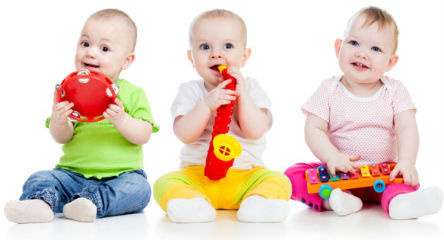 Исследования известных  ученых, педагогов доказывают возможность и необходимостьформирования у ребенка памяти, мышления, воображения с очень раннего возраста.Не является исключением и возможность раннего развития у детей музыкальных способностей. Есть данные, которые подтверждают факты влияния музыки  на формирующийся в период беременности женщины плод и положительное ее воздействие на весь организм человека в дальнейшем.Музыка всегда претендовала на особую роль в обществе. В древние века музыкально-медицинские центры лечили людей от тоски, нервных расстройств и заболеваний сердечно - сосудистой системы. Музыка влияла на интеллектуальное  развитие, ускоряя рост клеток, отвечающих за интеллект человека. Не случайно занятия математикой в пифагорейской школе проходили под звуки музыки повышающей работоспособность и умственную активность мозга.Музыкой можно изменять развитие: ускорять рост одних клеток, замедляя рост других. Но главное музыкой можно влиять на эмоциональное самочувствие человека. Бессмертные музыкальные произведения Моцарта, Бетховена, Шуберта, Чайковского способны активизировать энергетические процессы организма и направлять их на его физическое оздоровление.Для настоящей музыки не существует ничего невозможного! Необходимо лишь желание ее слушать и уметь слышать.Эмоциональное развитие гармоничных звуковых сочетаний усиливается многократно, если человек обладает тонкой слуховой чувствительностью.Развитый музыкальный слух предъявляет более высокие требования к тому,  что ему предлагается. Обостренное слуховое восприятие окрашивает эмоциональные переживания в яркие и глубокие тона.Наиболее благоприятного периода для развития музыкальных способностей, чем детство трудно представить.Развитие музыкального вкуса эмоциональной отзывчивости в детском возрасте создает фундамент музыкальной культуры человека, как части его общей духовной культуры в будущем.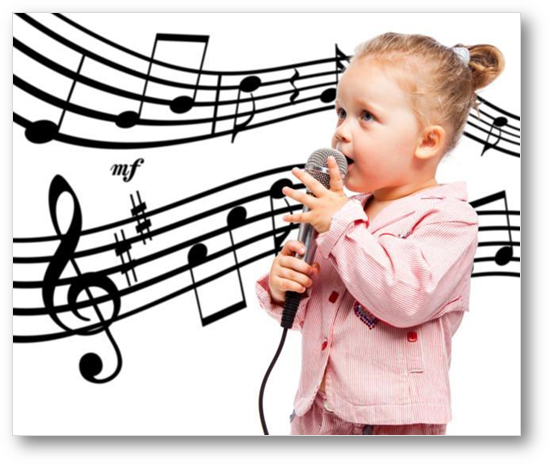 